LÝ LỊCH KHOA HỌC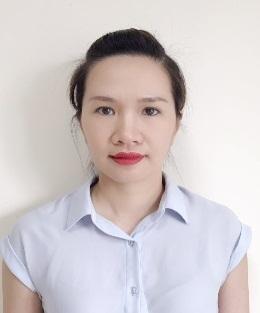 I. Thông tin chungHọ và tên: Nguyễn Thị Thanh Hà Giới tính:  Nữ Năm sinh: 23/03/1981Nơi sinh: Tiên Yên, Quảng NinhQuê quán: Hồng Kỳ, Sóc Sơn, Hà NộiĐơn vị công tác: Khoa Giáo dục chính trị - Trường Đại học Sư phạm - ĐHTNChức vụ: Trợ lý khoa học Khoa.Học vị: Tiến sĩ; Năm: 2014; Chuyên ngành: Triết học (CNDVBC & CNDVLS).Môn học giảng dạy: Những nguyên lý cơ bản của CNMLN, Triết học, Mỹ học, Giới thiệu tác phẩm kinh điển triết học, Triết học phương Tây hiện đại, Đạo đức học và giáo dục đạo đức.Lĩnh vực nghiên cứu: Xã hội nhân văn.Ngoại ngữ: Tiếng Anh (Đại học CQ - văn bằng 2)Địa chỉ liên hệ: Khoa Giáo dục chính trị - Trường ĐH Sư phạm - ĐHTN.Điện thoại: 0975548585Email: hantt.poli@tnue.edu.vnII. Quá trình đào tạo- Tốt nghiệp Đại học năm 2003, tại Trường ĐH Sư phạm - ĐHTN.- Tốt nghiệp Thạc sỹ năm 2008, tại Học viện Chính trị Quốc gia Hồ Chí Minh- Nhận học vị Tiến sỹ năm 2014, tại Học viện Chính trị Quốc gia Hồ Chí Minh.III. Các công trình khoa học đã công bốBài báo đăng Tạp chí trong nước[1]. Nguyễn Thị Thanh Hà (2010), “Kế thừa và phát huy các giá trị truyền thống trong giáo dục đạo đức cho sinh viên”, Tạp chí Lý luận chính trị và truyền thông, số 7/2010, ISSN 1859-1485.[2]. Nguyễn Thị Thanh Hà (2010), “Kế thừa và phát huy giá trị đạo đức truyền thống trong giáo dục sinh viên Việt Nam hiện nay”, Tạp chí Khoa học và Công nghệ, số 8/2010, ISSN 1859-2171.[3]. Nguyễn Thị Thanh Hà (2013), “Xây dựng lối sống mới cho sinh viên Việt Nam hiện nay”, Tạp chí Lý luận chính trị và truyền thông, số 12/2013, ISSN 1859-1485.[4]. Nguyễn Thị Thanh Hà, Nguyễn Thị Thu Hiền (2017), “Một số vấn đề về việc xây dựng lối sống mới cho sinh viên Việt Nam hiện nay”, Tạp chí Khoa học và công nghệ, số 12/2/2017, ISSN 1859-2171.[5]. Nguyễn Thị Thanh Hà, Thái Hữu Linh, Nguyễn Thị Thu Hiền (2018), “Vai trò của hậu phương Bắc Thái trong cuộc tổng tiến công Mậu Thân năm 1968”, Tạp chí Khoa học và công nghệ, số 07/2018, ISSN 1859-2171.[6]. Nguyễn Thị Thanh Hà (2019), “Một số vấn đề về việc xây dựng lối sống mới cho sinh viên Việt Nam hiện nay”, Tạp chí Giáo dục, số đặc biệt kì 2, 05/2019, ISSN 2354-0753.[7]. Nguyễn Thị Thanh Hà (2019), “Giáo dục tư tưởng và thị hiếu thẩm mĩ cho sinh viên Việt Nam trong bối cảnh toàn cầu hóa hiện nay”, Tạp chí Giáo dục, số đặc biệt 10/2019, ISSN 2354-0753.[8]. Nguyễn Thị Thanh Hà (2020), “Một số hình thức giáo dục thẩm mĩ trong xây dựng con người mới ở Việt Nam hiện nay”, Tạp chí Giáo dục, số đặc biệt, kỳ 2, 11/2020, ISSN 2354-0753.[9]. Nguyễn Thị Thanh Hà (2021), “Vấn đề phát huy nguồn lực con người ở Việt Nam hiện nay”, Tạp chí Giáo dục và Xã hội, số đặc biệt, 5/2021, ISSN 1859-3917.[10] Nguyễn Thị Thanh Hà (2022), “Một số biện pháp đổi mới công tác giáo dục giá trị đạo đức cho sinh viên hiện nay theo hướng phát triển năng lực”, Tạp chí Giáo dục, tập 22, Số đặc biệt 5, tháng 5/2022. ISSN 2354-0753.Bài báo đăng Hội nghị trong nước[1]. Nguyễn Thị Thanh Hà (2013), “Khái niệm lối sống trong Triết học Mác – Lênin”, Kỷ yếu hội thảo khoa học Giá trị học thuyết Mác - Lênin, Tư tưởng Hồ Chí Minh và thực tiễn giảng dạy ở Đại học Thái Nguyên, tháng 5/ 2013. [2]. Nguyễn Thị Thanh Hà (2015), “Phương pháp tạo hứng thú cho người học trong dạy học các môn Lý luận chính trị”, Kỷ yếu hội thảo khoa học “Dạy học các môn Lý luận chính trị trong trường đại học đáp ứng yêu cầu đổi mới chương trình giáo dục phổ thông” Trường Đại học Sư phạm - ĐH Thái Nguyên, tháng 5/ 2015.[3]. Nguyễn Thị Thanh Hà (2022), “Đổi mới công tác giáo dục giá trị đạo đức theo hướng phát triển năng lực điều chỉnh hành vi cho sinh viên”, Kỷ yếu hội thảo khoa Giáo dục Chính trị, ĐHSPTN, NXB Đại học Thái Nguyên.IV. Đề tài KH&CN các cấp đã chủ trìCấp Bộ/Tỉnh1. Sự xuống cấp đạo đức xã hội hiện nay - vấn đề và giải pháp, Mã số: B15-07. (Tham gia, nghiệm thu năm 2016, loại tốt)V. Sách và Giáo trình1. Lương Gia Ban, Nguyễn Thế Kiệt (Đồng chủ biên), Nguyễn Thị Thanh Hà (2013), Giáo dục đạo đức mới cho sinh viên trong điều kiện kinh tế thị trường ở Việt Nam hiện nay, NXB Chính trị quốc gia - Sự thật, Hà Nội, Sách tham khảo.2. Lương Gia Ban, Nguyễn Thế Kiệt (Đồng chủ biên), Nguyễn Thị Thanh Hà (2014), Giá trị văn hóa truyền thống dân tộc với việc xây dựng nhân cách sinh viên Việt Nam hiện nay, NXB Chính trị quốc gia - Sự thật, Hà Nội, Sách tham khảo.3. Ngô Thị Lan Anh, Nguyễn Thị Thanh Hà (Đồng chủ biên) (2016), Giáo trình Mỹ học, NXB Đại học Thái Nguyên. VI. Hướng dẫn sau đại họcThái Nguyên, ngày 30 tháng 7 năm 2022Người khai kí tênNguyễn Thị Thanh Hà